от 10.06.2014 г.										№ 342О внесении изменений в составэкологической комиссии, утверждённой Постановлением городской Администрации от 25.05.2009 № 169В связи с произошедшими кадровыми изменениями, городская Администрация постановляет:Внести в состав экологической комиссии, утвержденной Постановлением городской Администрации от 25.05.2009 № 169, изменения, изложив его в редакции согласно приложению к настоящему Постановлению. Опубликовать настоящее Постановление в порядке, установленном Уставом МО «Город Мирный». Контроль исполнения настоящего Постановления оставляю за собой.И.о. Главы города							        С.В. КорниловПриложение к Постановлению городской Администрацииот 10.06.2014г.  № 342СОСТАВэкологической комиссииАДМИНИСТРАЦИЯМУНИЦИПАЛЬНОГО ОБРАЗОВАНИЯ«Город Мирный»МИРНИНСКОГО РАЙОНАПОСТАНОВЛЕНИЕ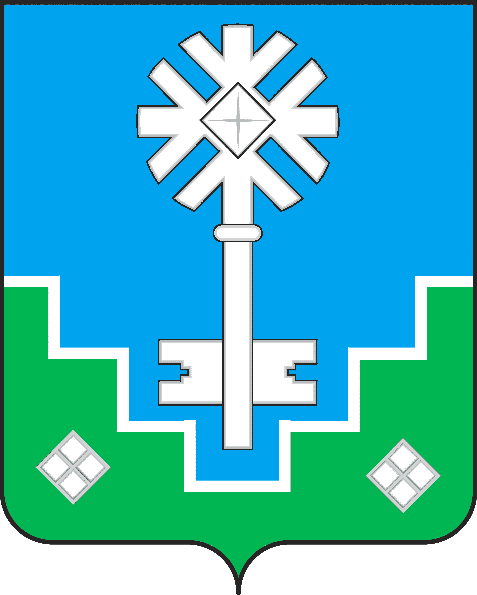 МИИРИНЭЙ ОРОЙУОНУН«Мииринэйкуорат»МУНИЦИПАЛЬНАЙ ТЭРИЛЛИИ ДЬАhАЛТАТАУУРААХПредседатель1-й Заместитель Главы Администрации МО «Город Мирный» по по ЖКХ, имущественным и земельным отношениямЗаместитель председателяруководитель Мирнинского комитета охраны природыСекретарьвед.инженер по благоустройству МКУ «УЖКХ» МО «Город Мирный»Члены комиссии:начальник ОМВД по Мирнинскому району;начальник ТО Управления «Роспотребнадзор» по РС (Я) в Мирнинском районе;директор МКУ «УЖКХ» МО «Город Мирный»;директор УЖКХ АК «АЛРОСА» (ОАО);директор МУП «Коммунальщик»;директор ООО «МПЖХ».